Hamilton Professional Building- Midtown2424 Hamilton StreetThis medical listing for lease in Houston features 5,200 square feet of available space in a prime location. Situated in the heart of Midtown at 2424 Hamilton this property is ideal for healthcare practitioners seeking an appealing and functional space for their practice. The building is extremely patient-friendly since it offers free onsite ground floor parking. In addition to its superb location, this medical office offers:

* Perfect location for medical and allied health services such as physicians, dentists, counselors and social workers, chiropractors, physical therapists, adult day care, or medi-spas

*A Short 10 Minute Drive From the Texas Medical Center

*Physician-Owned and ManagedContact: Ralphaell Wilkins281-630-8082 (Cell)713-660-9200 (Office)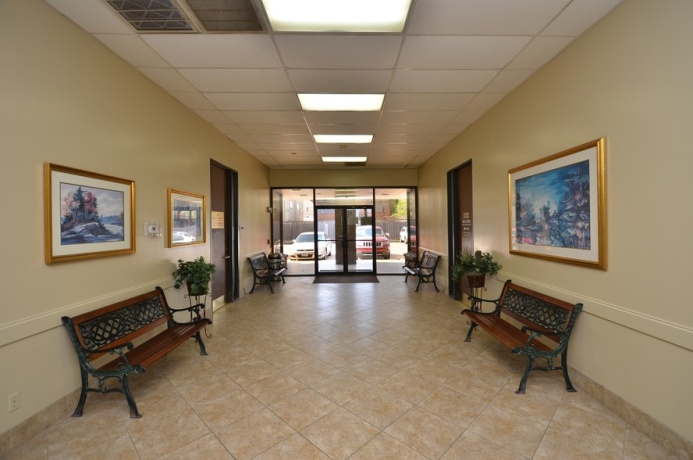 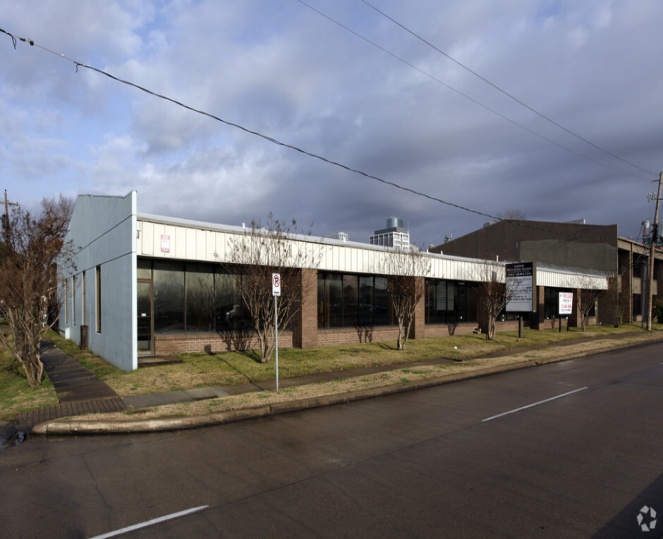 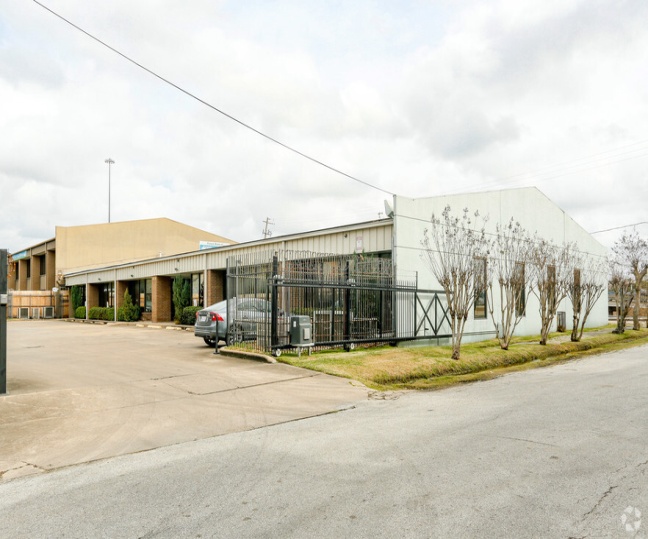 